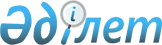 О внесении изменений и дополнений в решение Южно-Казахстанского областного маслихата от 9 декабря 2015 года № 44/351-V "Об областном бюджете на 2016-2018 годы"
					
			С истёкшим сроком
			
			
		
					Решение областного маслихата Южно-Казахстанской области от 29 июня 2016 года № 3/36-VI. Зарегистрировано Департаментом юстиции Южно-Казахстанской области 1 июля 2016 года № 3771. Срок действия решения - до 1 января 2017 года      В соответствии с пунктами 3, 4 статьи 106, пунктом 1 статьи 111, статьей 209 Бюджетного кодекса Республики Казахстан от 4 декабря 2008 года, подпунктом 1) пункта 1 статьи 6 Закона Республики Казахстан от 23 января 2001 года "О местном государственном управлении и самоуправлении в Республике Казахстан" Южно-Казахстанский областной маслихат РЕШИЛ:

      1. Внести в решение Южно-Казахстанского областного маслихата от 9 декабря 2015 года № 44/351-V "Об областном бюджете на 2016-2018 годы" (зарегистрировано в реестре государственной регистрации нормативных правовых актов за № 3458, опубликовано 24 декабря 2015 года в газете "Южный Казахстан") следующие изменения и дополнения:

      пункт 1 изложить в следующей редакции:

      "1. Утвердить областной бюджет Южно-Казахстанской области на 2016-2018 годы согласно приложениям 1, 2 и 3 соответственно, в том числе на 2016 год в следующих объемах:

      1) доходы - 442 659 656 тысяч тенге, в том числе по:

      налоговым поступлениям - 14 326 592 тысяч тенге;

      неналоговым поступлениям - 5 112 329 тысяч тенге;

      поступлениям от продажи основного капитала - 4 000 тысяч тенге;

      поступлениям трансфертов - 423 216 735 тысяч тенге;

      2) затраты - 443 821 284 тысяч тенге;

      3) чистое бюджетное кредитование - 14 535 850 тысяч тенге, в том числе:

      бюджетные кредиты - 15 091 375 тысяч тенге;

      погашение бюджетных кредитов - 555 525 тысяч тенге;

      4) сальдо по операциям с финансовыми активами - 0;

      5) дефицит бюджета - 15 697 478 тысяч тенге;

      6) финансирование дефицита бюджета - 15 697 478 тысяч тенге.";

      пункт 2 изложить в следующей редакции:

      "2. Установить на 2016 год нормативы распределения общей суммы поступлений индивидуального подоходного налога и социального налога:

      по индивидуальному подоходному налогу с доходов, облагаемых у источника выплаты, в бюджеты районов (городов областного значения):

      района Байдибек - 46,9 процентов;

      Казгуртского района - 46,3 процентов;

      Мактааральского района - 46,1 процентов;

      Ордабасынского района - 46,8 процентов;

      Отрарского района - 57,4 процентов;

      Сайрамского района - 44,9 процентов;

      Сарыагашского района - 59,4 процентов;

      Сузакского района - 57,0 процентов;

      Толебийского района - 51,4 процентов;

      Тюлькубасского района - 46,2 процентов;

      Шардаринского района - 45,1 процентов;

      города Арысь - 26,2 процентов;

      города Кентау - 64,4 процентов;

      города Туркестан - 43,3 процентов;

      города Шымкент - 95,3 процентов;

      в областной бюджет:

      от района Байдибек - 53,1 процентов;

      от Казгуртского района - 53,7 процентов;

      от Мактааральского района - 53,9 процентов;

      от Ордабасынского района - 53,2 процентов;

      от Отрарского района - 42,6 процентов;

      от Сайрамского района - 55,1 процентов;

      от Сарыагашского района - 40,6 процентов;

      от Сузакского района - 43,0 процентов;

      от Толебийского района - 48,6 процентов;

      от Тюлькубасского района - 53,8 процентов;

      от Шардаринского района - 54,9 процентов;

      от города Арысь - 73,8 процентов;

      от города Кентау - 35,6 процентов;

      от города Туркестан - 56,7 процентов;

      от города Шымкент - 4,7 процентов;

      по индивидуальному подоходному налогу с доходов, не облагаемых у источника выплаты, в бюджеты районов (городов областного значения), кроме города Шымкент - 100 процентов;

      в бюджет города Шымкент - 95,3 процентов;

      в областной бюджет от города Шымкент - 4,7 процентов;

      по индивидуальному подоходному налогу с доходов иностранных граждан, не облагаемых у источника выплаты в бюджеты районов (городов областного значения), кроме Сузакского района и города Шымкент - 50 процентов;

      в бюджеты:

      Сузакского района - 100 процентов;

      города Шымкент - 95,3 процентов;

      в областной бюджет:

      от районов (городов областного значения), кроме Сузакского района и города Шымкент - 50 процентов;

      от города Шымкент - 4,7 процентов;

      по социальному налогу в бюджеты районов (городов областного значения), кроме Сузакского района и городов Кентау, Шымкент - 50 процентов;

      в бюджеты:

      Сузакского района - 100 процентов;

      города Кентау - 93,0 процентов;

      города Шымкент - 95,3 процентов;

      в областной бюджет:

      от районов (городов областного значения), кроме Сузакского района и городов Кентау, Шымкент - 50 процентов;

      от города Кентау - 7,0 процентов;

      от города Шымкент - 4,7 процентов.";

      пункт 4 дополнить абзацами седьмым и восьмым следующего содержания:

      "управлению координации занятости и социальных программ области;

      управлению архитектуры и градостроительства области.";

      пункт 4-1 дополнить абзацами одиннадцатым, двенадцатым и тринадцатым следующего содержания:

      "на изъятие земельных участков для государственных нужд;

      на развитие городов и сельских населенных пунктов в рамках Дорожной карты занятости 2020;

      на обеспечение компенсации потерь местных бюджетов и экономической стабильности регионов.";

      пункт 5 дополнить абзацем четырнадцатым следующего содержания:

      "на строительство служебного жилища, строительство и (или) реконструкцию общежитий для трудовой молодежи и инженерно-коммуникационной инфраструктуры в рамках Дорожной карты занятости 2020.";

      пункт 6-1 дополнить третьим и четвертым абзацами следующего содержания:

      "на проектирование и (или) строительство жилья;

      на реконструкцию и строительство систем тепло-, водоснабжения и водоотведения.";

      приложение 1 к указанному решению изложить в новой редакции согласно приложению к настоящему решению.

      2. Настоящее решение вводится в действие с 1 января 2016 года.

 Областной бюджет на 2016 год
					© 2012. РГП на ПХВ «Институт законодательства и правовой информации Республики Казахстан» Министерства юстиции Республики Казахстан
				
      Председатель сессии 

      областного маслихата

А.Досболов

      Секретарь областного маслихата

К.Айтуреев
Приложение к решению
Южно-Казахстанского областного маслихата
от 29 июня года № 3/36-VIПриложение 1 к решению
Южно-Казахстанского областного маслихата
от 9 декабря 2015 года № 44/351-VКатегория

Категория

Категория

Наименование 

Сумма, тысяч тенге

Класс

Класс

Класс

Сумма, тысяч тенге

Подкласс

Подкласс

Сумма, тысяч тенге

1

1

1

1

2

3

I. ДОХОДЫ

442 659 656

НАЛОГОВЫЕ ПОСТУПЛЕНИЯ

14 326 592

1

Налоговые поступления

14 326 592

01

Подоходный налог

7 595 294

2

Индивидуальный подоходный налог

7 595 294

03

Социальный налог

5 207 701

1

Социальный налог

5 207 701

05

Внутренние налоги на товары, работы и услуги

1 523 597

3

Поступления за использование природных и других ресурсов

1 523 597

НЕНАЛОГОВЫЕ ПОСТУПЛЕНИЯ

5 112 329

2

Неналоговые поступления

5 112 329

01

Доходы от государственной собственности

112 205

1

Поступления части чистого дохода государственных предприятий

6 010

3

Дивиденды на государственные пакеты акций, находящиеся в государственной собственности

42 891

5

Доходы от аренды имущества, находящегося в государственной собственности

18 000

7

Вознаграждения по кредитам, выданным из государственного бюджета

45 304

04

Штрафы, пени, санкции, взыскания, налагаемые государственными учреждениями, финансируемыми из государственного бюджета, а также содержащимися и финансируемыми из бюджета (сметы расходов) Национального Банка Республики Казахстан

3 038 782

1

Штрафы, пени, санкции, взыскания, налагаемые государственными учреждениями, финансируемыми из государственного бюджета, а также содержащимися и финансируемыми из бюджета (сметы расходов) Национального Банка Республики Казахстан, за исключением поступлений от организаций нефтяного сектора

3 038 782

06

Прочие неналоговые поступления

1 961 342

1

Прочие неналоговые поступления

1 961 342

ПОСТУПЛЕНИЯ ОТ ПРОДАЖИ ОСНОВНОГО КАПИТАЛА

4 000

3

Поступления от продажи основного капитала

4 000

01

Продажа государственного имущества, закрепленного за государственными учреждениями

4 000

1

Продажа государственного имущества, закрепленного за государственными учреждениями

4 000

ПОСТУПЛЕНИЯ ТРАНСФЕРТОВ

423 216 735

4

Поступления трансфертов

423 216 735

01

Трансферты из нижестоящих органов государственного управления

745 447

2

Трансферты из районных (городских) бюджетов

745 447

02

Трансферты из вышестоящих органов государственного управления

422 471 288

1

Трансферты из республиканского бюджета

422 471 288

Функциональная группа 

Функциональная группа 

Функциональная группа 

Функциональная группа 

Функциональная группа 

Сумма, тысяч тенге

Функциональная подгруппа

Функциональная подгруппа

Функциональная подгруппа

Функциональная подгруппа

Сумма, тысяч тенге

Администратор бюджетных программ

Администратор бюджетных программ

Администратор бюджетных программ

Сумма, тысяч тенге

Программа

Программа

Сумма, тысяч тенге

Наименование

1

1

1

1

2

3

II. ЗАТРАТЫ

443 821 284

01

Государственные услуги общего характера

5 495 384

1

Представительные, исполнительные и другие органы, выполняющие общие функции государственного управления

3 205 540

110

Аппарат маслихата области

53 552

001

Услуги по обеспечению деятельности маслихата области

53 552

120

Аппарат акима области

2 756 195

001

Услуги по обеспечению деятельности акима области

1 602 812

004

Капитальные расходы государственного органа

981 237

007

Капитальные расходы подведомственных государственных учреждений и организаций

8 763

009

Обеспечение и проведение выборов акимов городов районного значения, сел, поселков, сельских округов

26 279

013

Обеспечение деятельности Ассамблеи народа Казахстана области

137 104

282

Ревизионная комиссия области

395 793

001

Услуги по обеспечению деятельности ревизионной комиссии области

383 211

003

Капитальные расходы государственного органа

12 582

2

Финансовая деятельность

198 986

257

Управление финансов области

136 560

001

Услуги по реализации государственной политики в области исполнения местного бюджета и управления коммунальной собственностью

134 660

009 

Приватизация, управление коммунальным имуществом, постприватизационная деятельность и регулирование споров, связанных с этим

1 900

718

Управление государственных закупок области

62 426

001

Услуги по реализации государственной политики в области государственных закупок на местном уровне

62 426

5

Планирование и статистическая деятельность

231 602

258

Управление экономики и бюджетного планирования области

231 602

001

Услуги по реализации государственной политики в области формирования и развития экономической политики, системы государственного планирования 

214 593

005

Капитальные расходы государственного органа

2 609

061

Экспертиза и оценка документации по вопросам бюджетных инвестиций и государственно-частного партнерства, в том числе концессии

14 400

9

Прочие государственные услуги общего характера

1 859 256

269

Управление по делам религий области

244 087

001

Услуги по реализации государственной политики в сфере религиозной деятельности на местном уровне

28 700

005

Изучение и анализ религиозной ситуации в регионе

215 387

271

Управление строительства области

1 417 984

061

Развитие объектов государственных органов

1 417 984

723

Управление предпринимательства, индустриально-инновационного развития и туризма области

197 185

001

Услуги по реализации государственной политики на местном уровне в области развития предпринимательства, индустриально-инновационной деятельности и туризма

164 952

003

Капитальные расходы государственного органа

181

032

Капитальные расходы подведомственных государственных учреждений и организаций

32 052

02

Оборона

1 046 743

1

Военные нужды

53 911

120

Аппарат акима области

53 911

010

Мероприятия в рамках исполнения всеобщей воинской обязанности

38 812

011

Подготовка территориальной обороны и территориальная оборона областного масштаба

15 099

2

Организация работы по чрезвычайным ситуациям

992 832

120

Аппарат акима области

714 977

012

Мобилизационная подготовка и мобилизация областного масштаба

50 783

014

Предупреждение и ликвидация чрезвычайных ситуаций областного масштаба

664 194

271

Управление строительства области

8 255

002

Развитие объектов мобилизационной подготовки и чрезвычайных ситуаций

8 255

287

Территориальный орган, уполномоченных органов в области чрезвычайных ситуаций природного и техногенного характера, гражданской обороны, финансируемый из областного бюджета

269 600

002

Капитальные расходы территориального органа и подведомственных государственных учреждений

269 600

03

Общественный порядок, безопасность, правовая, судебная, уголовно-исполнительная деятельность

12 125 681

1

Правоохранительная деятельность

12 096 133

252

Исполнительный орган внутренних дел, финансируемый из областного бюджета

12 080 854

001

Услуги по реализации государственной политики в области обеспечения охраны общественного порядка и безопасности на территории области

8 940 034

003

Поощрение граждан, участвующих в охране общественного порядка

4 630

006

Капитальные расходы государственного органа

2 925 527

013

Услуги по размещению лиц, не имеющих определенного места жительства и документов

97 560

014

Организация содержания лиц, арестованных в административном порядке

87 393

015

Организация содержания служебных животных

15 547

024

Проведение учений по действиям при угрозе и возникновении кризисной ситуации 

10 163

271

Управление строительства области

15 279

003

Развитие объектов органов внутренних дел 

15 279

9

Прочие услуги в области общественного порядка и безопасности

29 548

120

Аппарат акима области

29 548

015

Целевые текущие трансферты бюджетам районов (городов областного значения) на содержание штатной численности отделов регистрации актов гражданского состояния

29 548

04

Образование

78 796 810

1

Дошкольное воспитание и обучение

25 883 958

261

Управление образования области

25 381 947

027

Целевые текущие трансферты бюджетам районов (городов областного значения) на реализацию государственного образовательного заказа в дошкольных организациях образования

25 381 947

271

Управление строительства области

502 011

007

Целевые трансферты на развитие бюджетам районов (городов областного значения) на строительство и реконструкцию объектов дошкольного воспитания и обучения

502 011

2

Начальное, основное среднее и общее среднее образование

32 512 204

261

Управление образования области

7 420 457

003

Общеобразовательное обучение по специальным образовательным учебным программам 

2 741 438

006

Общеобразовательное обучение одаренных детей в специализированных организациях образования

3 776 218

053

Целевые текущие трансферты бюджетам районов (городов областного значения) на апробирование подушевого финансирования организаций среднего образования

902 801

271

Управление строительства области

21 955 680

079

Целевые трансферты на развитие бюджетам районов (городов областного значения) на строительство и реконструкцию объектов начального, основного среднего и общего среднего образования

21 955 680

285

Управление физической культуры и спорта области

3 136 067

006

Дополнительное образование для детей и юношества по спорту

2 736 744

007

Общеобразовательное обучение одаренных в спорте детей в специализированных организациях образования

399 323

4

Техническое и профессиональное, послесреднее образование

13 901 389

253

Управление здравоохранения области

766 488

043

Подготовка специалистов в организациях технического и профессионального, послесреднего образования

753 913

044

Оказание социальной поддержки обучающимся по программам технического и профессионального, послесреднего образования

12 575

261

Управление образования области

13 134 901

024

Подготовка специалистов в организациях технического и профессионального образования

13 134 901

5

Переподготовка и повышение квалификации специалистов

320 380

253

Управление здравоохранения области

320 380

003

Повышение квалификации и переподготовка кадров

320 380

9

Прочие услуги в области образования

6 178 879

261

Управление образования области

6 178 879

001

Услуги по реализации государственной политики на местном уровне в области образования 

124 059

005

Приобретение и доставка учебников, учебно-методических комплексов для областных государственных учреждений образования

52 810

007

Проведение школьных олимпиад, внешкольных мероприятий и конкурсов областного масштаба

343 849

011

Обследование психического здоровья детей и подростков и оказание психолого-медико-педагогической консультативной помощи населению

342 933

012

Реабилитация и социальная адаптация детей и подростков с проблемами в развитии

131 756

013

Капитальные расходы государственного органа

2 062

019

Присуждение грантов областным государственным учреждениям образования за высокие показатели работы

18 287

029

Методическая работа

74 514

067

Капитальные расходы подведомственных государственных учреждений и организаций

503 941

113

Целевые текущие трансферты из местных бюджетов

4 584 668

05

Здравоохранение

88 175 237

1

Больницы широкого профиля

620 965

253

Управление здравоохранения области

620 965

004

Оказание стационарной и стационарозамещающей медицинской помощи субъектами здравоохранения по направлению специалистов первичной медико-санитарной помощи и медицинских организаций, за исключением оказываемой за счет средств республиканского бюджета и субъектами здравоохранения районного значения и села 

620 965

2

Охрана здоровья населения

6 300 645

253

Управление здравоохранения области

1 745 695

005

Производство крови, ее компонентов и препаратов для местных организаций здравоохранения

1 249 322

006

Услуги по охране материнства и детства

206 073

007

Пропаганда здорового образа жизни

290 300

271

Управление строительства области

4 554 950

038

Строительство и реконструкция объектов здравоохранения 

4 554 950

3

Специализированная медицинская помощь

22 578 298

253

Управление здравоохранения области

22 578 298

009

Оказание медицинской помощи лицам, страдающим туберкулезом, инфекционными заболеваниями, психическими расстройствами и расстройствами поведения, в том числе связанные с употреблением психоактивных веществ

9 316 982

019

Обеспечение больных туберкулезом противотуберкулезными препаратами

454 376

020

Обеспечение больных диабетом противодиабетическими препаратами

814 680

021

Обеспечение онкогематологических больных химиопрепаратами

344 551

022

Обеспечение лекарственными средствами больных с хронической почечной недостаточностью, аутоиммунными, орфанными заболеваниями, иммунодефицитными состояниями, а также больных после трансплантации органов

1 766 067

026

Обеспечение факторами свертывания крови больных гемофилией

758 398

027

Централизованный закуп и хранение вакцин и других медицинских иммунобиологических препаратов для проведения иммунопрофилактики населения

5 999 062

036

Обеспечение тромболитическими препаратами больных с острым инфарктом миокарда

47 786

046

Оказание медицинской помощи онкологическим больным в рамках гарантированного объема бесплатной медицинской помощи

3 076 396

4

Поликлиники

51 273 589

253

Управление здравоохранения области

51 273 589

014

Обеспечение лекарственными средствами и специализированными продуктами детского и лечебного питания отдельных категорий населения на амбулаторном уровне

5 018 339

038

Проведение скрининговых исследований в рамках гарантированного объема бесплатной медицинской помощи

340 209

039

Оказание медицинской помощи населению субъектами здравоохранения районного значения и села и амбулаторно-поликлинической помощи в рамках гарантированного объема бесплатной медицинской помощи

43 562 157

045

Обеспечение лекарственными средствами на льготных условиях отдельных категорий граждан на амбулаторном уровне лечения

2 352 884

5

Другие виды медицинской помощи

3 328 259

253

Управление здравоохранения области

3 328 259

011

Оказание скорой медицинской помощи и санитарная авиация, за исключением оказываемой за счет средств республиканского бюджета и субъектами здравоохранения районного значения и села 

3 274 640

029

Областные базы спецмедснабжения

53 619

9

Прочие услуги в области здравоохранения

4 073 481

253

Управление здравоохранения области

4 073 481

001

Услуги по реализации государственной политики на местном уровне в области здравоохранения

134 626

008

Реализация мероприятий по профилактике и борьбе со СПИД в Республике Казахстан

1 576 321

013

Проведение патологоанатомического вскрытия

66 476

016

Обеспечение граждан бесплатным или льготным проездом за пределы населенного пункта на лечение

58 528

018

Информационно-аналитические услуги в области здравоохранения

77 537

023

Социальная поддержка медицинских и фармацевтических работников, направленных для работы в сельскую местность

86 618

030

Капитальные расходы государственных органов здравоохранения 

4 000

033

Капитальные расходы медицинских организаций здравоохранения

2 069 375

06

Социальная помощь и социальное обеспечение

6 860 072

1

Социальное обеспечение

3 955 557

256

Управление координации занятости и социальных программ области

3 008 432

002

Предоставление специальных социальных услуг для престарелых и инвалидов в медико-социальных учреждениях (организациях) общего типа, в центрах оказания специальных социальных услуг, в центрах социального обслуживания

549 701

012

Предоставление специальных социальных услуг для детей-инвалидов в государственных медико-социальных учреждениях (организациях) для детей с нарушениями функций опорно-двигательного аппарата, в центрах оказания специальных социальных услуг, в центрах социального обслуживания

274 728

013

Предоставление специальных социальных услуг для инвалидов с психоневрологическими заболеваниями, в психоневрологических медико-социальных учреждениях (организациях), в центрах оказания специальных социальных услуг, в центрах социального обслуживания

1 183 372

014

Предоставление специальных социальных услуг для престарелых, инвалидов, в том числе детей-инвалидов, в реабилитационных центрах

450 519

015

Предоставление специальных социальных услуг для детей-инвалидов с психоневрологическими патологиями в детских психоневрологических медико-социальных учреждениях (организациях), в центрах оказания специальных социальных услуг, в центрах социального обслуживания

456 840

047

Целевые текущие трансферты бюджетам районов (городов областного значения) на внедрение обусловленной денежной помощи по проекту Өрлеу

93 272

261

Управление образования области

720 516

015

Социальное обеспечение сирот, детей, оставшихся без попечения родителей

652 500

037

Социальная реабилитация

68 016

271

Управление строительства области

226 609

039

Строительство и реконструкция объектов социального обеспечения

226 609

2

Социальная помощь

1 376 204

256

Управление координации занятости и социальных программ области

1 376 204

003

Социальная поддержка инвалидов

1 376 204

9

Прочие услуги в области социальной помощи и социального обеспечения

1 528 311

256

Управление координации занятости и социальных программ области

1 426 909

001

Услуги по реализации государственной политики на местном уровне в области обеспечения занятости и реализации социальных программ для населения

124 176

007

Капитальные расходы государственного органа

13 672

017

Целевые текущие трансферты бюджетам районов (городов областного значения) на введение стандартов оказания специальных социальных услуг

7 046

018

Размещение государственного социального заказа в неправительственных организациях

114 297

044

Реализация миграционных мероприятий на местном уровне

54 852

045

Целевые текущие трансферты бюджетам районов (городов областного значения) на реализацию Плана мероприятий по обеспечению прав и улучшению качества жизни инвалидов в Республике Казахстан на 2012 – 2018 годы

612 363

053

Услуги по замене и настройке речевых процессоров к кохлеарным имплантам

43 028

067

Капитальные расходы подведомственных государственных учреждений и организаций

14 643

113

Целевые текущие трансферты из местных бюджетов

442 832

263

Управление внутренней политики области

34 061

077

Реализация Плана мероприятий по обеспечению прав и улучшению качества жизни инвалидов в Республике Казахстан на 2012 – 2018 годы

34 061

270

Управление по инспекции труда области

67 341

001

Услуги по реализации государственной политики в области регулирования трудовых отношений на местном уровне

67 341

07

Жилищно-коммунальное хозяйство

26 861 160

1

Жилищное хозяйство

13 497 417

253

Управление здравоохранения области

15 405

047

Ремонт объектов в рамках развития городов и сельских населенных пунктов по Дорожной карте занятости 2020

15 405

256

Управление координации занятости и социальных программ области

7 684

043

Ремонт объектов в рамках развития городов и сельских населенных пунктов по Дорожной карте занятости 2020

7 684

261

Управление образования области

319 969

062

Целевые текущие трансферты бюджетам районов (городов областного значения) на развитие городов и сельских населенных пунктов в рамках Дорожной карты занятости 2020

257 941

064

Ремонт объектов в рамках развития городов и сельских населенных пунктов по Дорожной карте занятости 2020

62 028

262

Управление культуры области

16 329

015

Целевые текущие трансферты бюджетам районов (городов областного значения) на развитие городов и сельских населенных пунктов в рамках Дорожной карты занятости 2020

16 329

271

Управление строительства области

13 044 463

014

Целевые трансферты на развитие бюджетам районов (городов областного значения) на проектирование и (или) строительство, реконструкцию жилья коммунального жилищного фонда

5 019 347

027

Целевые трансферты на развитие бюджетам районов (городов областного значения) на проектирование, развитие и (или) обустройство инженерно-коммуникационной инфраструктуры

7 803 578

072

Целевые трансферты на развитие бюджетам районов (городов областного значения) на строительство служебного жилища, строительство и (или) реконструкцию общежитий для трудовой молодежи и инженерно-коммуникационной инфраструктуры в рамках Дорожной карты занятости 2020

221 538

279

Управление энергетики и жилищно-коммунального хозяйства области

45 345

042

Целевые текущие трансферты бюджетам районов (городов областного значения) на развитие городов и сельских населенных пунктов в рамках Дорожной карты занятости 2020

45 345

283

Управление по вопросам молодежной политики области

13 359

024

Ремонт объектов в рамках развития городов и сельских населенных пунктов по Дорожной карте занятости 2020

13 359

285

Управление физической культуры и спорта области

34 863

009

Целевые текущие трансферты бюджетам районов (городов областного значения) на развитие городов и сельских населенных пунктов в рамках Дорожной карты занятости 2020

34 863

2

Коммунальное хозяйство

13 356 743

279

Управление энергетики и жилищно-коммунального хозяйства области

13 356 743

001

Услуги по реализации государственной политики на местном уровне в области энергетики и жилищно-коммунального хозяйства

133 933

005

Капитальные расходы государственного органа

662

010

Целевые трансферты на развитие бюджетам районов (городов областного значения) на развитие системы водоснабжения и водоотведения

4 851 702

014

Целевые трансферты на развитие бюджетам районов (городов областного значения) на развитие коммунального хозяйства

3 627 107

030

Целевые трансферты на развитие бюджетам районов (городов областного значения) на развитие системы водоснабжения и водоотведения в сельских населенных пунктах

2 482 397

032

Субсидирование стоимости услуг по подаче питьевой воды из особо важных групповых и локальных систем водоснабжения, являющихся безальтернативными источниками питьевого водоснабжения

952 129

113

Целевые текущие трансферты из местных бюджетов

73 880

114

Целевые трансферты на развитие из местных бюджетов

1 234 933

3

Благоустройство населенных пунктов

7 000

279

Управление энергетики и жилищно-коммунального хозяйства области

7 000

041

Проведение профилактической дезинсекции и дератизации (за исключением дезинсекции и дератизации на территории природных очагов инфекционных и паразитарных заболеваний, а также в очагах инфекционных и паразитарных заболеваний)

7 000

08

Культура, спорт, туризм и информационное пространство

12 541 876

1

Деятельность в области культуры

2 706 438

262

Управление культуры области

2 706 438

001

Услуги по реализации государственной политики на местном уровне в области культуры 

47 637

003

Поддержка культурно-досуговой работы

498 214

005

Обеспечение сохранности историко-культурного наследия и доступа к ним

524 486

007

Поддержка театрального и музыкального искусства

1 382 787

011

Капитальные расходы государственного органа

032

Капитальные расходы подведомственных государственных учреждений и организаций

246 349

113

Целевые текущие трансферты из местных бюджетов

6 965

2

Спорт

7 551 262

271

Управление строительства области

317 002

034

Целевые трансферты на развитие бюджетам районов (городов областного значения) на развитие объектов спорта

317 002

285

Управление физической культуры и спорта области

7 234 260

001

Услуги по реализации государственной политики на местном уровне в сфере физической культуры и спорта

48 003

002

Проведение спортивных соревнований на областном уровне

319 783

003

Подготовка и участие членов областных сборных команд по различным видам спорта на республиканских и международных спортивных соревнованиях

6 549 513

032

Капитальные расходы подведомственных государственных учреждений и организаций

316 961

3

Информационное пространство

1 556 418

262

Управление культуры области

412 259

008

Обеспечение функционирования областных библиотек

412 259

263

Управление внутренней политики области

687 678

007

Услуги по проведению государственной информационной политики 

687 678

734

Управление по развитию языков, архивов и документации области

456 481

001

Услуги по реализации государственной политики на местном уровне в области развития языков, по управлению архивным делом

52 205

002

Развитие государственного языка и других языков народа Казахстана

10 429

003

Обеспечение сохранности архивного фонда

390 809

005

Капитальные расходы государственного органа

3 038

4

Туризм

188 071

723

Управление предпринимательства, индустриально-инновационного развития и туризма области 

188 071

021

Регулирование туристской деятельности

188 071

9

Прочие услуги по организации культуры, спорта, туризма и информационного пространства

539 687

263

Управление внутренней политики области

216 624

001

Услуги по реализации государственной внутренней политики на местном уровне 

216 314

005

Капитальные расходы государственного органа 

310

283

Управление по вопросам молодежной политики области

323 063

001

Услуги по реализации молодежной политики на местном уровне

121 780

003

Капитальные расходы государственного органа

2 857

005

Реализация мероприятий в сфере молодежной политики

109 042

032

Капитальные расходы подведомственных государственных учреждений и организаций

89 384

09

Топливно-энергетический комплекс и недропользование

18 307 432

1

Топливо и энергетика

3 904 610

279

Управление энергетики и жилищно-коммунального хозяйства области

3 904 610

011

Целевые трансферты на развитие бюджетам районов (городов областного значения) на развитие теплоэнергетической системы

3 437 841

081

Организация и проведение поисково-разведочных работ на подземные воды для хозяйственно-питьевого водоснабжения населенных пунктов

466 769

9

Прочие услуги в области топливно-энергетического комплекса и недропользования

14 402 822

279

Управление энергетики и жилищно-коммунального хозяйства области

14 402 822

070

Целевые трансферты на развитие бюджетам районов (городов областного значения) на развитие газотранспортной системы

14 402 822

10

Сельское, водное, лесное, рыбное хозяйство, особо охраняемые природные территории, охрана окружающей среды и животного мира, земельные отношения

30 518 042

1

Сельское хозяйство

24 481 397

255

Управление сельского хозяйства области

23 446 674

001

Услуги по реализации государственной политики на местном уровне в сфере сельского хозяйства

208 581

002

Поддержка семеноводства

648 174

003

Капитальные расходы государственного органа

12 710

014

Субсидирование стоимости услуг по доставке воды сельскохозяйственным товаропроизводителям

220 000

017

Экспертиза качества казахстанского хлопка-волокна и хлопка-сырца

82 500

018

Обезвреживание пестицидов (ядохимикатов)

16 720

020

Субсидирование повышения урожайности и качества продукции растениеводства, удешевление стоимости горюче-смазочных материалов и других товарно-материальных ценностей, необходимых для проведения весенне-полевых и уборочных работ, путем субсидирования производства приоритетных культур

6 047 724

029

Мероприятия по борьбе с вредными организмами сельскохозяйственных культур

48 060

030

Централизованный закуп ветеринарных препаратов по профилактике и диагностике энзоотических болезней животных, услуг по их профилактике и диагностике, организация их хранения и транспортировки (доставки) местным исполнительным органам районов (городов областного значения)

159 024

041

Удешевление сельхозтоваропроизводителям стоимости гербицидов, биоагентов (энтомофагов) и биопрепаратов, предназначенных для обработки сельскохозяйственных культур в целях защиты растений

354 311

045

Определение сортовых и посевных качеств семенного и посадочного материала

27 305

047

Субсидирование стоимости удобрений (за исключением органических)

2 450 381

049

Субсидирование затрат перерабатывающих предприятий на закуп сельскохозяйственной продукции для производства продуктов ее глубокой переработки

130 800

050

Возмещение части расходов, понесенных субъектом агропромышленного комплекса, при инвестиционных вложениях

6 125 400

053

Субсидирование развития племенного животноводства, повышение продуктивности и качества продукции животноводства

4 970 725

113

Целевые текущие трансферты из местных бюджетов

1 944 259

271

Управление строительства области

1 034 723

020

Развитие объектов сельского хозяйства

1 034 723

2

Водное хозяйство

4 071 288

255

Управление сельского хозяйства области

4 071 288

068

Обеспечение функционирования водохозяйственных сооружений, находящихся в коммунальной собственности

4 071 288

3

Лесное хозяйство

859 058

254

Управление природных ресурсов и регулирования природопользования области

859 058

005

Охрана, защита, воспроизводство лесов и лесоразведение

847 421

006

Охрана животного мира

11 637

5

Охрана окружающей среды

817 967

254

Управление природных ресурсов и регулирования природопользования области

767 967

001

Услуги по реализации государственной политики в сфере охраны окружающей среды на местном уровне

102 023

008

Мероприятия по охране окружающей среды

103 301

010

Содержание и защита особо охраняемых природных территорий

449 668

032

Капитальные расходы подведомственных государственных учреждений и организаций

112 975

271

Управление строительства области

50 000

022

Развитие объектов охраны окружающей среды

50 000

6

Земельные отношения

130 993

251

Управление земельных отношений области

60 035

001

Услуги по реализации государственной политики в области регулирования земельных отношений на территории области

59 420

010

Капитальные расходы государственного органа 

615

729

Управление земельной инспекции области

70 958

001

Услуги по реализации государственной политики на местном уровне в сфере контроля за использованием и охраной земель

66 690

003

Капитальные расходы государственного органа 

4 268

9

Прочие услуги в области сельского, водного, лесного, рыбного хозяйства, охраны окружающей среды и земельных отношений

157 339

255

Управление сельского хозяйства области

157 339

019

Услуги по распространению и внедрению инновационного опыта

38 000

028

Услуги по транспортировке ветеринарных препаратов до пункта временного хранения

11 759

052

Целевые текущие трансферты бюджетам районов (городов областного значения) на содержание подразделений местных исполнительных органов агропромышленного комплекса 

107 580

11

Промышленность, архитектурная, градостроительная и строительная деятельность

933 343

2

Архитектурная, градостроительная и строительная деятельность

933 343

271

Управление строительства области

715 624

001

Услуги по реализации государственной политики на местном уровне в области строительства

124 564

114

Целевые трансферты на развитие из местных бюджетов

591 060

272

Управление архитектуры и градостроительства области

137 249

001

Услуги по реализации государственной политики в области архитектуры и градостроительства на местном уровне

76 043

004

Капитальные расходы государственного органа 

2 002

113

Целевые текущие трансферты из местных бюджетов

59 204

724

Управление государственного архитектурно-строительного контроля области 

80 470

001

Услуги по реализации государственной политики на местном уровне в сфере государственного архитектурно-строительного контроля

80 470

12

Транспорт и коммуникации

24 358 557

1

Автомобильный транспорт

20 039 819

251

Управление земельных отношений области

43 078

011

Целевые текущие трансферты бюджетам районов (городов областного значения) на изъятие земельных участков для государственных нужд

43 078

268

Управление пассажирского транспорта и автомобильных дорог области

19 996 741

002

Развитие транспортной инфраструктуры

1 354 916

003

Обеспечение функционирования автомобильных дорог

9 583 626

007

Целевые трансферты на развитие бюджетам районов (городов областного значения) на развитие транспортной инфраструктуры

9 058 199

9

Прочие услуги в сфере транспорта и коммуникаций

4 318 738

268

Управление пассажирского транспорта и автомобильных дорог области

3 796 895

001

Услуги по реализации государственной политики на местном уровне в области транспорта и коммуникаций 

124 129

005

Субсидирование пассажирских перевозок по социально значимым межрайонным (междугородним) сообщениям

176 846

011

Капитальные расходы государственного органа 

8 103

032

Капитальные расходы подведомственных государственных учреждений и организаций

325 067

113

Целевые текущие трансферты из местных бюджетов

3 162 750

271

Управление строительства области

521 843

080

Строительство специализированных центров обслуживания населения

521 843

13

Прочие

48 701 512

3

Поддержка предпринимательской деятельности и защита конкуренции

5 727 321

279

Управление энергетики и жилищно-коммунального хозяйства области

1 771 858

024

Развитие индустриальной инфраструктуры в рамках Единой программы поддержки и развития бизнеса "Дорожная карта бизнеса 2020"

1 771 858

723

Управление предпринимательства, индустриально-инновационного развития и туризма области 

3 955 463

005

Поддержка частного предпринимательства в рамках Единой программы поддержки и развития бизнеса "Дорожная карта бизнеса 2020"

85 000

008

Поддержка предпринимательской деятельности

359 455

010

Субсидирование процентной ставки по кредитам в рамках Единой программы поддержки и развития бизнеса "Дорожная карта бизнеса 2020"

3 296 230

011

Частичное гарантирование кредитов малому и среднему бизнесу в рамках Единой программы поддержки и развития бизнеса "Дорожная карта бизнеса 2020"

214 778

9

Прочие

42 974 191

257

Управление финансов области

41 745 199

012

Резерв местного исполнительного органа области

250 000

048

Целевые текущие трансферты бюджетам районов (городов областного значения) на повышение уровня оплаты труда административных государственных служащих

1 605 234

055

Целевые текущие трансферты бюджетам районов (городов областного значения) для перехода на новую модель системы оплаты труда гражданских служащих, финансируемых из местных бюджетов, а также выплаты им ежемесячной надбавки за особые условия труда к должностным окладам

36 874 536

056

Целевые текущие трансферты бюджетам районов (городов областного значения) на обеспечение компенсации потерь местных бюджетов и экономической стабильности регионов

3 015 429

258

Управление экономики и бюджетного планирования области

146 600

003

Разработка или корректировка, а также проведение необходимых экспертиз технико-экономических обоснований местных бюджетных инвестиционных проектов и конкурсных документаций проектов государственно-частного партнерства, концессионных проектов, консультативное сопровождение проектов государственно-частного партнерства и концессионных проектов

146 600

271

Управление строительства области

800 000

084 

Целевые трансферты на развитие бюджетам районов (городов областного значения) на реализацию бюджетных инвестиционных проектов в моногородах

800 000

279

Управление энергетики и жилищно-коммунального хозяйства области

97 487

084

Целевые трансферты на развитие бюджетам районов (городов областного значения) на реализацию бюджетных инвестиционных проектов в моногородах

97 487

723

Управление предпринимательства, индустриально-инновационного развития и туризма области 

184 905

004

Реализация мероприятий в рамках государственной поддержки индустриально-инновационной деятельности

184 905

14

Обслуживание долга

168 207

1

Обслуживание долга

168 207

257

Управление финансов области

168 207

016

Обслуживание долга местных исполнительных органов по выплате вознаграждений и иных платежей по займам из республиканского бюджета

168 207

15

Трансферты

88 931 228

1

Трансферты

88 931 228

257

Управление финансов области

88 931 228

007

Субвенции

88 121 949

011

Возврат неиспользованных (недоиспользованных) целевых трансфертов

55 666

024

Целевые текущие трансферты в вышестоящие бюджеты в связи с передачей функций государственных органов из нижестоящего уровня государственного управления в вышестоящий

360 060

026

Целевые текущие трансферты из вышестоящего бюджета на компенсацию потерь нижестоящих бюджетов в связи с изменением законодательства

227 605

049

Возврат трансфертов общего характера в случаях, предусмотренных бюджетным законодательством 

147 250

053

Возврат сумм неиспользованных (недоиспользованных) целевых трансфертов, выделенных из республиканского бюджета за счет целевого трансферта из Национального фонда Республики Казахстан

18 698

III. ЧИСТОЕ БЮДЖЕТНОЕ КРЕДИТОВАНИЕ

14 535 850

Функциональная группа 

Функциональная группа 

Функциональная группа 

Функциональная группа 

Функциональная группа 

Сумма, тысяч тенге

Функциональная подгруппа

Функциональная подгруппа

Функциональная подгруппа

Функциональная подгруппа

Сумма, тысяч тенге

Администратор бюджетных программ

Администратор бюджетных программ

Администратор бюджетных программ

Сумма, тысяч тенге

Программа

Программа

Сумма, тысяч тенге

Наименование

БЮДЖЕТНЫЕ КРЕДИТЫ

15 091 375

06

Социальная помощь и социальное обеспечение

7 237 500

9

Прочие услуги в области социальной помощи и социального обеспечения

7 237 500

723

Управление предпринимательства, индустриально-инновационного развития и туризма области 

7 237 500

006

Предоставление бюджетных кредитов для содействия развитию предпринимательства на селе в рамках Дорожной карты занятости 2020

7 237 500

07

Жилищно-коммунальное хозяйство

6 093 789

1

Жилищное хозяйство

6 093 789

271

Управление строительства области

1 650 000

009

Кредитование бюджетов районов (городов областного значения) на проектирование и (или) строительство жилья

1 650 000

За счет внутренних займов

1 650 000

279

Управление энергетики и жилищно-коммунального хозяйства области

4 443 789

046

Кредитование бюджетов районов (городов областного значения) на реконструкцию и строительство систем тепло-, водоснабжения и водоотведения

4 443 789

10

Сельское, водное, лесное, рыбное хозяйство, особо охраняемые природные территории, охрана окружающей среды и животного мира, земельные отношения

954 450

1

Сельское хозяйство

954 450

258

Управление экономики и бюджетного планирования области

954 450

007

Бюджетные кредиты местным исполнительным органам для реализации мер социальной поддержки специалистов 

954 450

13

Прочие

805 636

3

Поддержка предпринимательской деятельности и защита конкуренции

805 636

723

Управление предпринимательства, индустриально-инновационного развития и туризма области 

805 636

007

Кредитование АО "Фонд развития предпринимательства "Даму" на реализацию государственной инвестиционной политики

500 000

069

Кредитование на содействие развитию предпринимательства в моногородах, малых городах и сельских населенных пунктах

305 636

Категория

Категория

Категория

Наименование

Сумма, тысяч тенге

Класс

Класс

Сумма, тысяч тенге

Подкласс

Подкласс

Подкласс

Сумма, тысяч тенге

ПОГАШЕНИЕ БЮДЖЕТНЫХ КРЕДИТОВ

555 525

5

Погашение бюджетных кредитов

555 525

01

Погашение бюджетных кредитов

555 525

1

Погашение бюджетных кредитов, выданных из государственного бюджета

553 791

2

Возврат сумм бюджетных кредитов

1 734

IV. САЛЬДО ПО ОПЕРАЦИЯМ С ФИНАНСОВЫМИ АКТИВАМИ

0

V. ДЕФИЦИТ (ПРОФИЦИТ) БЮДЖЕТА

-15 697 478

VI. ФИНАНСИРОВАНИЕ ДЕФИЦИТА (ИСПОЛЬЗОВАНИЕ ПРОФИЦИТА) БЮДЖЕТА

15 697 478

